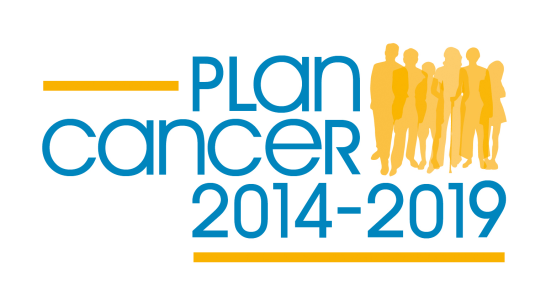 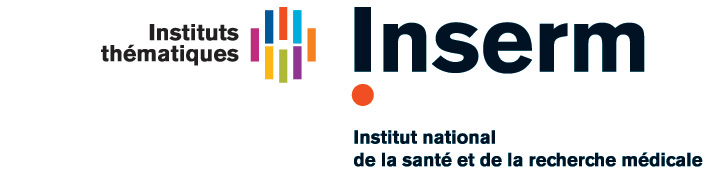 Programme Heterogeneite tumorale et ecosystem (Programme HTE)TUMOR HETEROGENEITY AND ECOSYSTEM PROGRAM (THE Program)2016Lettre d'intentionLetter of intent Ce dossier complet, en un seul document (si possible en format pdf), doit être déposé par l’investigateur principal sur le site internet EVA (https://www.eva2.inserm.fr/EVA/jsp/) avant le 15 Avril 2016 à 16h00. This full application file, in a single file (if possible in pdf format), must be filed by the principal investigator on the EVA website (https://www.eva2.inserm.fr/EVA/jsp/) before April 15th, 2016 at 4 pm. ContenuPartie I: Etat civil / Registry office	31.	Investigateur principal / Principal investigator	32.	Equipes participantes (si applicable) / Participating teams (if relevant)	3Partie II: Partie scientifique / Scientific part	4Partie III: CV des équipes participantes / CV of participating teams	5Partie IV : Experts récusés / Recused experts	6Partie I: Etat civil / Registry officeInvestigateur principal / Principal investigatorParticipation en tant que : Involving as :Equipes participantes (si applicable) / Participating teams (if relevant)Prévoir un tableau par équipe associée.Provide a table for each associated team.Partie II: Partie scientifique / Scientific part La lettre d'intention doit présenter de façon concise la pré-proposition scientifique, les compétences de l’équipe/ des équipes et comment celles-ci pourraient permettre de répondre à un ou plusieurs objectifs du WP1. En cas de réseau constitué, la pertinence de cette association pour répondre aux objectifs doit être démontrée. The letter of intent should provide a brief description of the scientific pre-proposal, the skills of the team(s) and how these expertises should allow to answer to one or several aims of WP1. In the case of an established network, the letter of intent will have to prove the relevance of associating these teams and why this association is important to answer to these aims.Cette lettre d’intention (5 pages max, Arial 10) doit être rédigée en anglais et doit comprendre les rubriques suivantes: This letter of intent (5 pages max, Arial 10) must be written in English and shall include in particular the following points:Pré-proposition scientifique et lien avec les objectifs du WP1 (3 pages). Scientific pre-proposal and relevance according to the WP1 aims (3 pages)Description des compétences et savoir-faire de(s) l’équipe(s) en lien avec les objectifs du WP1 (1 page). Description and relevance of the expertises and the skills of the team(s) according to the WP1 aims (1 page)Moyens humains et techniques mobilisables pour le WP1 (une demi-page) Human resources involved in the WP1 (1 half page)Synergie des différentes équipes impliquées (si applicable) (une demi-page). Synergy between the involved research teams (if relevant) (1 half page)Partie III: CV des équipes participantes / CV of participating teams Cette partie doit contenir les CV (en anglais) du principal investigateur et des responsables d’équipes participantes (si applicable). Provide the CVs of the principal investigator and of each team manager (if relevant)Partie IV : Experts récusés / Recused experts					Nom de l’investigateur principal / Last name of the principal investigatorPrénom de l’investigateur principal / First name of the principal investigatorLaboratoire de rattachement / Title of the research laboratoryDirecteur du laboratoire / Head of the laboratoryResponsable d'équipe hiérarchique / Hierarchical head of the TeamAdresse du laboratoire / Laboratory postal addressVille / CityRéseau d’équipes / Networks of several teamsEquipe souhaitant s’associer à un réseau / Team willing to join a networkNom du responsable d’équipe / Last name of the team leaderPrénom du responsable d’équipe / First name of the team leaderLaboratoire de rattachement / Title of the research laboratoryDirecteur du laboratoire / Head of the laboratoryResponsable d'équipe hiérarchique / Hierarchical head of the Team 	Adresse du laboratoire / Laboratory postal addressVille / CitySi le coordinateur le souhaite, indiquer les experts récusés pour l'évaluation / If the coordinator wishes, indicate the recused experts for the reviewing processSi le coordinateur le souhaite, indiquer les experts récusés pour l'évaluation / If the coordinator wishes, indicate the recused experts for the reviewing processSi le coordinateur le souhaite, indiquer les experts récusés pour l'évaluation / If the coordinator wishes, indicate the recused experts for the reviewing processSi le coordinateur le souhaite, indiquer les experts récusés pour l'évaluation / If the coordinator wishes, indicate the recused experts for the reviewing processNom, Prénom /Name, First NamePays / CountryEmailJustification